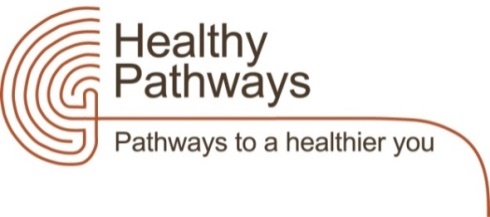 Resource ListSelf-CareScarcity: The New Science of Having Less and How It Defines Our Lives  by Sendhil Mullainathan and Eldar Shafir.                          One Small Step Can Change Your Life: The Kaizen Way by Robert Maurer Ph.D.The Gifts of Imperfection: Let Go of Who You Think You're Supposed to Be and Embrace Who You Are by Brene BrownDaring Greatly: How the Courage to Be Vulnerable Transforms the Way We Live, Love, Parent, and Leadby Brene BrownRising Strong: The Reckoning. The Rumble. The Revolution by Brene BrownEmotionally Healthy Spirituality: It's Impossible to Be Spiritually Mature, While Remaining Emotionally Immature by Peter Scazzero Better Than Before: Mastering the Habits of Our Everyday Lives by Gretchen RubinSay Good Night to Insomnia: The Six-Week, Drug-Free Program Developed At Harvard Medical School by Gregg D. JacobsThe Dance of Anger: A Woman’s Guide to Changing the Patterns of Intimate Relationships by Harriet LernerThe Power of TED: The Empowerment Dynamic by David EmeraldFalling Upward: A Spirituality for the Two Halves of Life Hardcover by Richard RohrFinding Meaning in the Second Half of Life by James Hollis, Ph.DPositive Intelligence: Why Only 20% of Teams and Individuals Achieve Their True Potential and How You Can Achieve Yours by Shirzad ChamineQuiet: The Power of Introverts in a World That Can't Stop Talking by Susan CainMindfulnessThe Untethered Soul: The Journey Beyond Yourself  by Michael A. SingerA Permeable Life: Poems & Essays  by Carrie NewcomerHere and Now: Living in the Spirit by Henri J.M. NouwenWherever You Go, There You Are  by Jon Kabat-ZinnThe Surrender Experiment: My Journey into Life's Perfection  by Michael A. SingerTattoos on the Heart: The Power of Boundless Compassion by Gregory BoyleDepression/AnxietyFuriously Happy: A Funny Book About Horrible Things by Jenny LawsonDare: The New Way to End Anxiety and Stop Panic Attacks by Barry McDonaghI Don’t Want to Talk About It by Terrence RealThe Feeling Good Handbook by David D. BurnsA Mind of Your Own: The Truth about Depression and How Women Can Heal their Bodies to Reclaim their Lives by Kelly Brogan, MD.CareerDesigning Your Life: How to Build a Well-Lived, Joyful Life by Bill Burnett and Dave EvansLet Your Life Speak: Listening for the Voice of Vocation by Parker J. PalmerDo What You Are: Discover the Perfect Career for You Through the Secrets of Personality Typeby Paul D. Tieger and Barbara BarronReboot Your Life: Energize Your Career & Life by Taking a Break by Catherine Allen, Nancy Bearg, Rita Foley, Jaye SmithNutrition/HealthBrain Maker: The Power of Gut Microbes to Heal and Protect Your Brain – for Life  by David Perlmutter, MDThe Mindful Diet: How to Transform Your Relationship with Food for Lasting Weight Loss and Vibrant Healthby Ruth Wolever, PhD and Beth Reardon, MS, RD, LDNAnticancer: A New Way of Life by David Servan-SchreiberEat What You Love, Love What You Eat: A Mindful Eating Program to Break Your Eat-Repent-Repeat Cycleby Michelle MayEat What You Love, Love What You Eat for Binge Eating: A Mindful Eating Program for Healing Your Relationship with Food and Your Body by Michelle May M.D. and Kari Anderson DBH LPC     Intuitive Eating: A Revolutionary Program that Works by Evelyn Tribole M.S. R.D. and Elyse Resch M.S. R.D.The Anti-Anxiety Food Solution: How the Foods You Eat Can Healp You Calm Your Anxious Mind, Improve Your Mood & End Cravings by Trudy Scott, CN Delivered from Distraction: Getting the Most out of Life with Attention Deficit Disorder by Edward M. Hallowell, M.D. and John J. Tatey, M.D.Grief/LossWhen Things Fall Apart: Heart Advice for Difficult Times by Pema ChodronOption B: Facing Adversity, Building Resilience, and Finding Joy by Sheryl Sandberg and Adam GrantHow to Survive the Loss of a Love by Melba Colgrove, PhD, Harold H. Bloomfield, MD & Peter McWilliamsA Time to Grieve: Meditations for Healing After the Death of a Loved One by Carol StaudacherA Grace Disguised: How the Soul Grows through Loss by Jerry SitserJoy in the Journey: Finding Abundance in the Shadow of Death by Steve & Sharol HaynerLearning to Walk in the Dark by Barbara Brown TaylorHealing After Loss: Daily Meditations for Working Through Grief by Martha Whitmore HickmanBlogs and TED Talks:Kristin Neff: The Space Between Self-Esteem and Self Compassion: http://tedxtalks.ted.com/video/The-Space-Between-Self-Esteem-and Self-CompassionBrene Brown: The Power of Vulnerabilityhttp://www.ted.com/talks/brene_brown_on_vulnerability?language=enBrené Brown: Listening to Shamehttps://www.youtube.com/watch?v=L0ifUM1DYKgJill Bolte Taylor: My Stroke of Insighthttp://www.ted.com/talks/jill_bolte_taylor_s_powerful_stroke_of_insight?language=enAmy Cuddy: Your body language shapes who you areAmy CuddyYour body language shapes who you areSusan Cain: The Power of IntrovertsSusan CainThe power of introvertsTara Brachhttps://www.tarabrach.com/Meditation CDs/Apps:Prepare for Surgery, Heal Faster: A Guide of Mind-Body Techniques
by Peggy Huddlestonhttp://www.healfaster.com/Guided Imagery and MeditationBy Belleruth Naparstekhttp://www.healthjourneys.com/Insight Timer - The most popular free meditation app | Insight Timerhttps://insighttimer.com/Headspace - Meditation made simplehttps://www.headspace.com/Calm - Meditation Techniques for Sleep and Stress Reductionhttps://www.calm.com/Daily Devotional:Inward Outward: Seeking the Depthshttp://inwardoutward.org/?utm_source=inward%2Foutward+email+subscribers&utm_campaign=2137f8b19f-Daily+Words&utm_medium=email&utm_term=0_791e8aa8ec-2137f8b19f-78449325Center for Action and Contemplation: Richard Rohrhttps://cac.org/richard-rohr/richard-rohr-ofm/